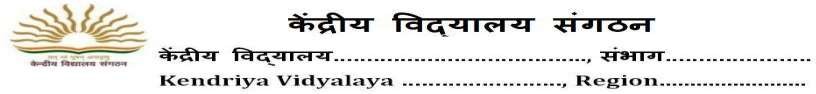 OPTION FORM FOR KV STUDENTS FOR ADMISSION TO CLASS XI (2023-24)Reg No	Date of Reg. 	     STREAM CHOICE:ScienceCommerceName of applicant:School last Attended:Admission No. (If passed X from KV Gachibowli):Father’s Name & Occupation:Mother’s Name & Occupation:Service Category of parent as per KVS admission Guidelines:Social Category of Applicant (SC, ST, OBC-NCL, attach self attested photocopy):Phone No:Email ID:Residential address:CBSE Roll No:Result of class X (attach photo copy of mark sheet):Aggregate marks in Science and Maths:Stream and SubjectsWhether participated in SGFI or equivalent level Sports event / recipient of NCC ‘A’ Certificate/ recipient of President’s Award in Scouts & Guides: Yes/ No Whether participated in KVS National/State level Sports/ or recipient of NCC ‘A’ Certificate& best Cadet in Dist/ State level/ or Recipient of Rajya Puraskar award certificate with 07 proficiency badges :  Yes/NoWhether participated in KVS Regional/District level Sports/or holder of ‘A’ Certificate in NCC or holder of Tritiya Sopan Certificate with 05 proficiency badges/or have participated in one 10 days’ Adventure activity : Yes/No( Enclose photocopies of the Certificates, if won, under points 15, 16 or 17)We hereby declare that the above information furnished is true to the best of our knowledge.Date:	Name & Signature of Student	Name & Signature of Parent >>>>>>>>>>>>>>>>>>>>>>>>>>>>>>>>>>>>>>>>>>>>>>>>>>>>>>>>>>>>>>>>>>>>>>>>>>>>>>>>>>>>>>>>>>>>>>>>>>>>>>>>>>>>>>>>>>>>>>>>>>>>>>>>>>>>>>>>                                                                    FOR OFFICE USEAdmitted to Class : 	Fee Details            :KV/Non KV :	Fee Receipt No and Date : CBSE/ICSE/SSC:Admission Fee :Group Allotted:	Tution Fee : VVN : Computer Fee : Others : Total ( Rs) :Name entered in the Class Attendance Register (Y/N) :	Signature with date of  Class Teacher            : ……………………...                           Admission In charge                         : ………………………(Note: documents of proof submitted should be self attested)                                                   PRINCIPAL                                                                                     KENDRIYA VIDYALAYA GACHIBOWLI ADMISSION NOTICE – CLASS XI (2023-24)Criteria for the admission to class XI in Kendriya VidyalayaAdmission in different streams, Science and Commerce will be based on merit upto maximum 55 strength in case of KV students as per availability of streams in the Kendriya Vidyalaya. Choice of stream will be taken from students with parent consent before declaration of merit list.  Stream will be allotted on the basis of marks obtained in Class X CBSE Board Examination. Once the seats exhausted in one stream, students have to take admission in the other available stream.If seats remain vacant in class XI even after admitting the children of KV / neighboring KVs then the admissions to non - KV children may be granted on the same criteria, in the sequence of categories of priority. The following concession will be granted to students for admission who participated in Games & Sports meet/Scouting & Guiding/NCC/Adventure activities at various levels. The certificate needed for this purpose can be of any of the preceding years.Students belonging to SC/ST/OBC/ Divyang (PH) would be given up-gradation in aggregate by 4% Marks for the purpose of admission to class XI.NOTE: Maximum concession under Sports/Games/NCC / Scout / Guide/Adventure will not exceed 6% in Aggregate .In case of eligibility for more than one concession under different categories as mentioned at (Point 1) and (Point 2) above, only one concession having maximum advantage to the candidate will be allowed .* The all above mentioned admission rules/criteria are as per KVS Admission Guidelines 2023-24, these may be changed by KVS at any time and all these amendment issued by KVS in future (if any) will be automatically applied on this Vidyalaya.**********************************************************************SUBJECTMARKSSUBJECTMARKSHindiMathematics StandardSanskritMathematics BasicEnglishScienceSocial ScienceTotal Marks with %/500%Stream CodeSubjectsOrder of PreferenceS - 1Eng Core, Phy, Chem, Maths, Computer Science/IPS - 2Eng Core, Phy, Chem, Maths, BiologyS - 3Eng Core, Phy, Chem, Biology, Hindi.C - 1Eng Core, Accounts, Business Studies, Eco, Hindi.C - 2Eng Core, Accounts, Bus Std, Eco, Informatics Practices.C - 3Eng Core, Accounts, Bus Std, Eco, Mathematics.S.No.Sports & GamesNCCScouting/ GuidingAdventure Activities for admission to Science/ Commerce streamConcession of marks / Grade Pointsa.Participation at SGFI orequivalent level.‘A’ certificate and participation inRepublic Day/PM RallyRashtrapati Puraskar award certificateNIL6% in Aggregat eb.Participation at KVSNational/ State level‘A’ certificate and best Cadet in Distt/StateLevelRajya Puruskar award certificate with 07proficiency badges.NIL4% in Aggregat ec.Participation at KVSRegional/ DistrictLevel‘A’ certificateTritiya Sopan certificate with 05 proficiency badgesParticipation in at least one 10-days adventure activity2% in Aggregat e